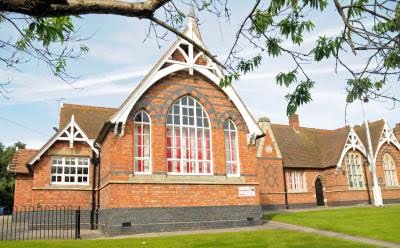 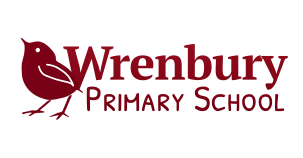 Head Teacher's News LetterApril 1st 2015We are very quickly approaching the end of a very busy, first spring term together. I would like to thank you for helping me settle in and for the positive comments you have made to the changes I have brought in. Easter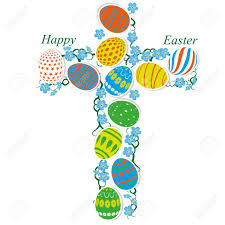 Yesterday morning, the whole school gathered at St Margaret’s Church to celebrate Easter, which will shortly be with us. It was lovely to see so many of you there. If you were able to join us, we hope you enjoyed the retelling of the Easter story and the younger children’s poems and prayers. I’ve had the pleasure of listening to the children learning the lyrics and melodies to the songs they sang, over the past few weeks, and I am very pleased that you’ve been able to enjoy it too - weren’t they wonderful, especially the singing in split parts. WebsiteI hope that you are finding our new website both easy to access and informative. We will be adding ‘news’ regularly to give you both a glimpse of what is happening in school and an insight into our learning and teaching. We hope this will be especially helpful to those parents who may find it difficult to be in school on a regular basis. 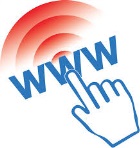 Mrs Rowlands will keep the ‘Calendar’ updated for the summer term. You can subscribe to the calendar if you have a smartphone. We will continue to populate the pages with more information. Sports Day has been added to the calendar. We look forward to you joining us on Wednesday 24th June. (Reserve date: Thursday 25th)Your thoughts and views on the website would be gratefully welcomed – do drop me a line and let me know what you think.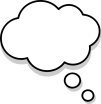 Safeguarding and well-beingThank you for adhering to our request that the back playground gate be kept locked until Mr Eaton opens it at the end of the school day and not opened by parents. A reminder: Children are only supervised by Mr Eaton and my-self on the yard between 8.45-8.55am so please avoid dropping children off prior to 8.45am. If you arrive early, please wait with your child.The NSPCC will be leading workshops with Year 5 and 6 in the summer term.Sporting CelebrationOur Girl's Football Team, who won the Cheshire Cup, got through to the last four in the North of England Competition. Ellie D, Francesca, Heidi, Ellie M, Mia, Sophie, Libby and Chloe – you were amazing! A big thank you also goes to Mr McLean for coaching the team and the parents for their fantastic support during the match. The children received medals and a lovely, engraved piece of glass in recognition of their achievement. 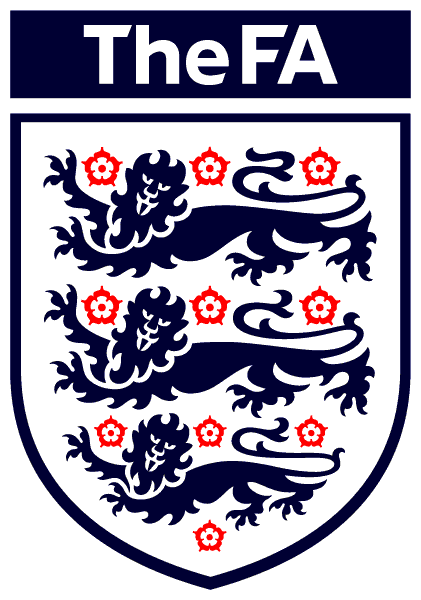 Well done to Isobel and Esme (Base 3) for their Tae Kwon Do success and new belts.Very well done to Heidi (Base 5) who will be participating at Crufts next year!Please do let us know of your sporting achievements out of school!Charity fundraising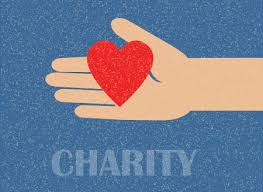 This term we have rasied money for UNICEF and Comic Relief. Thank you for your support.Enterprise ChallengeThe CGK Team (Crazy Golf Kids) represented Y6 and the school admirably on Friday in the final at Malbank High School. Ben, Ellie D, Francesca, George and Hannah had to design and make a new product and, whilst doing so, were judged for their team work. Following this, the team had to make a presentation to the Mayor of Crewe and Nantwich and Mr Weir (a local business man), who gave the children very positive comments. Thank you to Mrs Winward and Mrs Goodwin for helping transport and supervise the children. We congratulate the Wyche team.Attendance 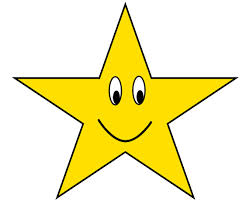 Outstanding attendance has been celebrated weekly in our Y6 led Friday assemblies. Below is a table identifying attendance % from September to December, from January to March and from September to March.Congratulations to Base 5 for outstanding attendance!Well done to the following children who have 100% attendance this term:There are some children who have achieved an outstanding 100% attendance since September! Well done to:A reminder that monthly monitoring letters are sent to parents whose children’s attendance falls below 90% and this may possibly be followed up by the EWO (Education Welfare Officer)This last half term, Base 4 and 5 had an informative and enjoyable visit to Cadbury’s World, learning about the ‘bean to bar’. 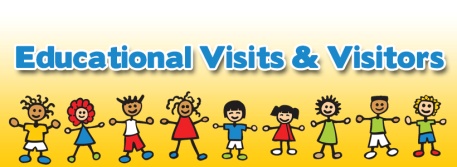 Base 3 have been learning to tell stories with Elizabeth as part of their Journey Man work-shops. We look forward to seeing the fruits of their hard work at ‘Schoolsfest’ on Saturday 4th July.Reverend Alison led one of our assemblies during our week's focus on ‘Different but United’. Ruby the dog has been back helping us with our reading too.Friends Of  Wrenbury School ~ FOWSThank you for the new shelving in the library! What a difference it has made to our learning environment and our celebration of reading for pleasure.Thank you, too, for organising The Great Wrenbury Bake Off. It was a very successful event and it was good to see support from parents and the local community. Photos can be seen on the website ‘News’.Thank you to Jo Greenhough who organised a visit by Charlie (RSPCA) to assess the condition of the pond and thank you to Mr and Mrs Greenhough and Mrs Waters for volunteering their time to clear the area in preparation for the children using it as an outside learning area in the summer term. The frogs (we counted over 20!) were very happy! 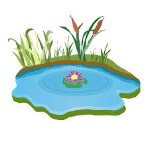 The ‘Friday Tuck Shop’, which takes place after school on alternate Fridays, is proving very popular. Look out for FOWS up and coming events  in their section of the website.FOWS – THIS WEEK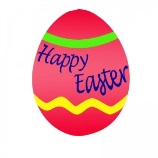 The FOWS have bought a chocolate egg for every pupil in school for Easter. What a lovely gesture – thank you!  The eggs will be given out on Thursday after school on the back playground. All bus children will be given theirs before the end of the school day so that they don’t miss out. 
Helpers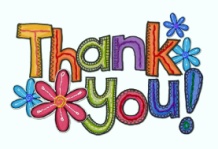 We have been very well supported again this half term in school. Thank you to all the parents and helpers, who have made a regular commitment to supporting the children in school on a weekly basis. It is very much appreciated. Also, a big thank you to our ‘Mystery Readers’ and also to those of you who have helped on educational visits or with activities in class, where extra help has been needed.  Thank you to Mrs Ashley, Mrs Greenhough and Mrs Jones for organising and running the gardening club – we now have some saplings planted along the boundary fence and a spring garden planted up around one of the silver birches by the staff carpark.DonationsWe have received some very generous donations this term from members of the community including some high quality office display and reprographic equipment and office stationery, some books for our library, quality toys for Base 1 and some board games.  Thank you to our donators.If you do have any quality items, children’s books or toys that you feel we may benefit from, do ask Mrs Rowlands or myself for consideration. Thank you.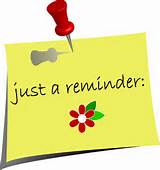 A  little reminder: We return to school on Tuesday 21st April.                Monday is a staff training day.And finally…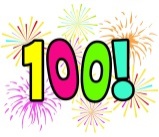 Happy Birthday to Mrs Jessie King, a former pupil and Wrenbury village resident, who will be celebrating her 100th birthday today. Our head boy and girl, Connor and Heidi, have presented Mrs King with a bouquet of flowers from everyone at school. We wish her a very special day!On that lovely and remarkable note, may I wish you all a wonderful Easter and have a lovely holiday.Kind regards,Mrs CadorBaseSeptember to December 2014January to March 2015September 2014  to March 2015Base 195.695.995.8Base 293.895.194.4Base 394.394.494.3Base 495.895.095.5Base 597.398.697.9Very PoorBelow 90%Poor90.1% - 93.9%Good94-96.9%Outstanding97%+Base 1Base 2Base 3Base 4Base 5MarloeOliverWilliamJacobCharlie MJessicaBenjaminAmeliaJontyIzabelCharlie SLucyJasmineIsobelCharlotteAoifeJames PCharlieJemmaEllenTieganWill CGeorgeEllie DFrancescaFrankieJacjHeidiMatthewArronSophieJamesBase 1Base 2Base 3Base 5Oliver GWilliam HAmelia ELucy BIsobel GCharlotte JJames PCharlie WGeorge DEllie DFrancesca GSophie WJames W